Klasa 1 SP, Wychowanie Fizycznenauczyciel: Dagmara JanickaForma lekcji: Praca zdalna z wykorzystaniem Internetu.Data: 5.05.2020Temat :  Sportowy alfabet.WprowadzenieSportowy Alfabet to świetna zabawa oraz przy okazji ciekawy sposób wykonania ćwiczeń…np. podczas rozgrzewki. O co w tym wszystkim w ogóle chodzi? Prościzna !Sportowy AlfabetKażda litera ma przypisane konkretne ćwiczenie.Wiadomo – litery tworzą wyrazy .Napisz na kartce swoje imię i nazwisko oraz  klasa pierwszaWykonaj po kolei ćwiczenie przypisane każdej literze .Każde ćwiczenie wykonaj 5 razyZajmie ci to tylko parę minut !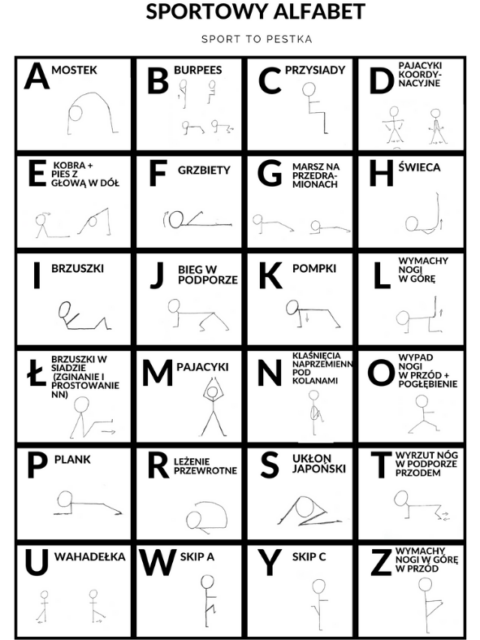 Data: 7.05.2020Temat : Podstawowe pozycje do ćwiczeń.WprowadzenieDzisiaj testowa lekcja z nowej platformy edukacyjnej e-wf. Zapraszam do zapoznania się z podstawowymi pozycjami ćwiczebnymi.Pod zamieszczonym linkiem znajdziesz i poznasz pozycje wykorzystywane do ćwiczeń.Jeżeli link się nie otwiera, skopiuj go do przeglądarki innej niż internet explorer.Poproś rodzica o pomoc jeśli sam nie potrafisz.https://ewf.h1.pl/student/?token=W7ZqqozQ6qLTk22xm0Bwgxe6349df2zK81tRyqjic2yvJ0kqxsData: 8.05.2020Temat : Prawidłowa technika biegu.WprowadzenieNa dzisiejszej lekcji poznasz prawidłową technikę biegu oraz będziesz mógł ją doskonalić poprzez poznane ćwiczenia.Ćwicz zgodnie z poleceniami instruktorki.Jeżeli link się nie otwiera, skopiuj go do przeglądarki innej niż internet explorer.Poproś rodzica o pomoc jeśli sam nie potrafisz.https://ewf.h1.pl/student/?token=XdfJ1YvKJNYAbCFEjuNuDIDySOgFLIr0MEOrSTjQAkTMPejb6T